Инструкцияпо настройке доступа к программному модулю «Платформа государственных сервисов» (ПГС) на рабочих местах1. Порядок действий по указанию актуального маршрута для доступа к ПГС в файле hosts на рабочих местах:1.1. Открыть «Мой компьютер»;1.2. Перейти в диск «С»;1.3. Перейти в папку «Windows»;1.4. Перейти в папку «System32»;1.5. Перейти в папку «drivers»;1.6. Перейти в папку «etc»;1.7. Открыть файл hosts с помощью приложения «Блокнот»1.8. Не удаляя строки добавить новые строки:172.16.90.16 sso-pgs2.gosuslugi.ru192.168.33.166 pgs-datastore.pgss3.gosuslugi.ru172.16.90.16 pgs2.gosuslugi.ru1.9. Сохранить файл.2. Для проверки доступности программного модуля ПГС необходимо осуществить следующие действия:2.1. Открыть доступный интернет-браузер на рабочем месте;2.2. Перейти по адресу: pgs2.gosuslugi.ru/microws 
(или https://pgs2.gosuslugi.ru/microws);2.3. При правильной настройке адреса доступа Вы увидите окно доступа, как представлено на скриншоте: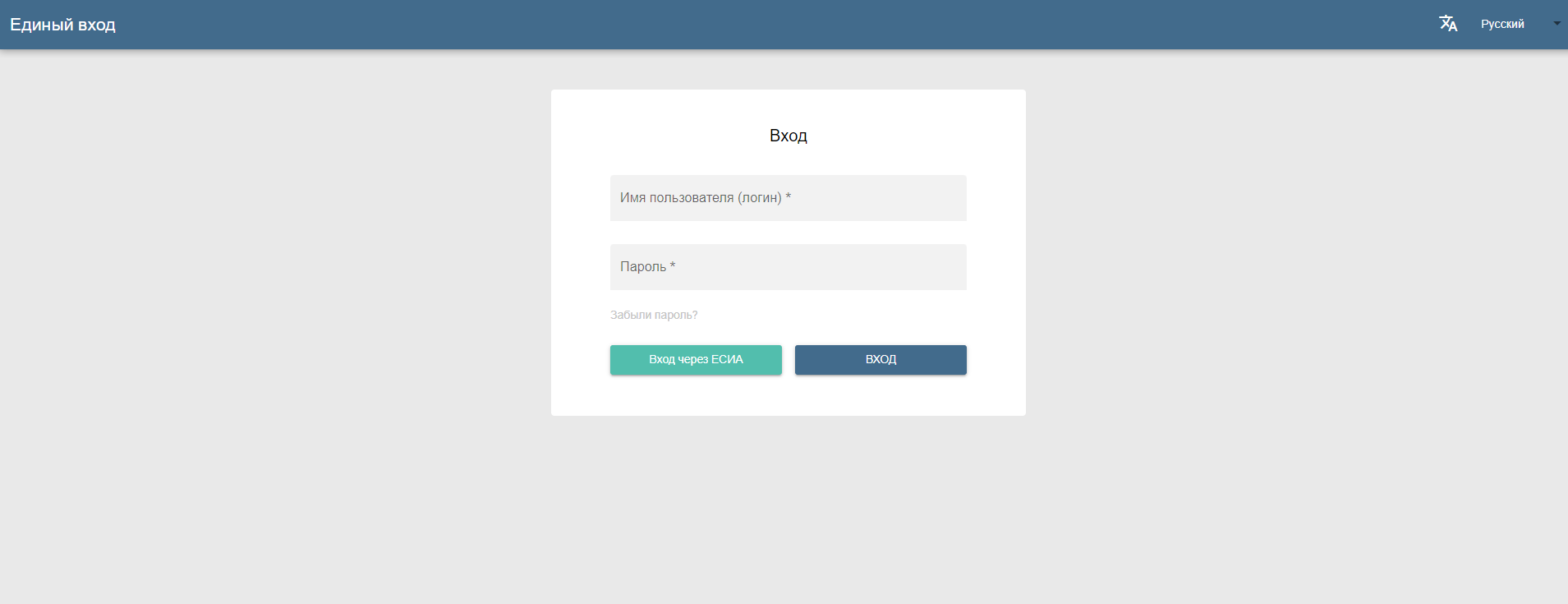 Для образца можно использовать шаблон файла hosts (прилагается).